 	Для МБОУ Головатовской СОШ   физкультурно-оздоровительное направление всегда было одним из приоритетных направлений деятельности. За последнее время немало сделано по укреплению материально – технической базы школы, приобретено новое спортивное оборудование и спортинвентарь, тренажеры;  в школе работают спортивные секции: «Общая физическая подготовка», «Футбол», «Рукопашный бой».В школе имеется спортивный зал 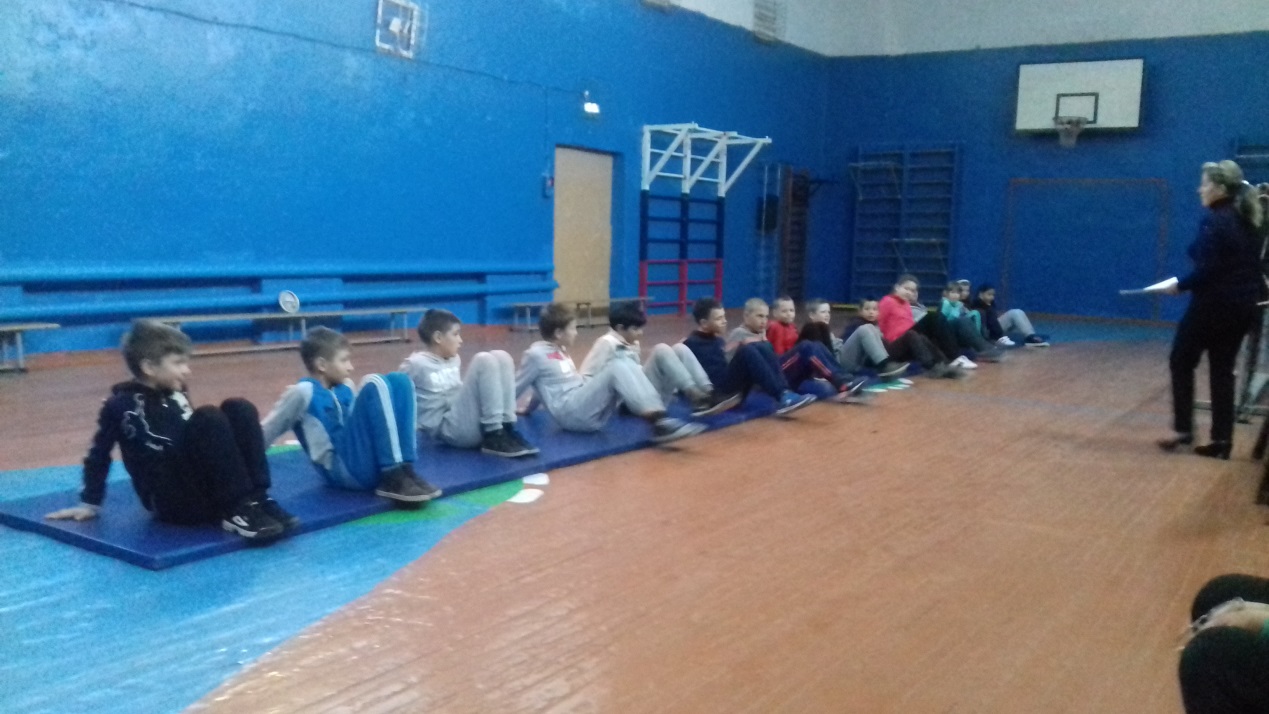 В спортивном зале имеются  спортивные скамьи, гимнастические снаряды, баскетбольные кольца, волейбольная сетка, спортивный инвентарь, имеется комната для инвентаря.Территория школы оборудована полем для игры в мини-футбол, турниками; площадкой для игры в волейбол, подвижные игры;  беговой  дорожкой.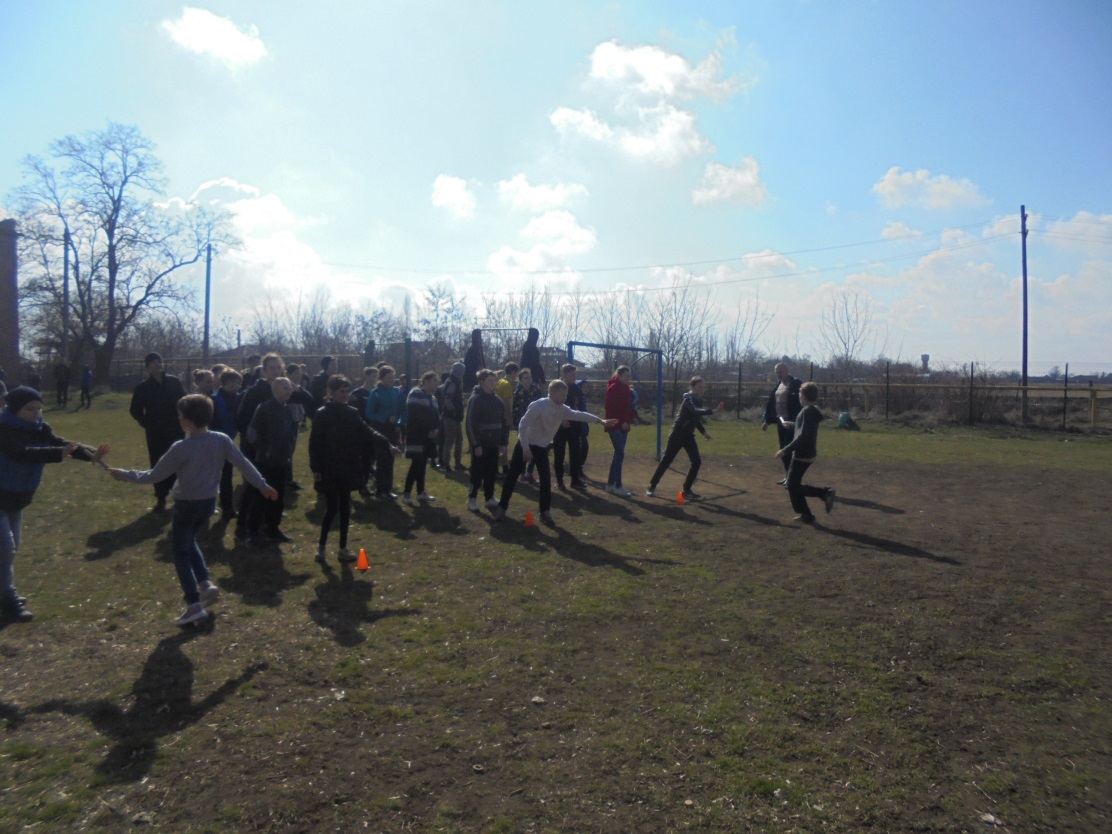 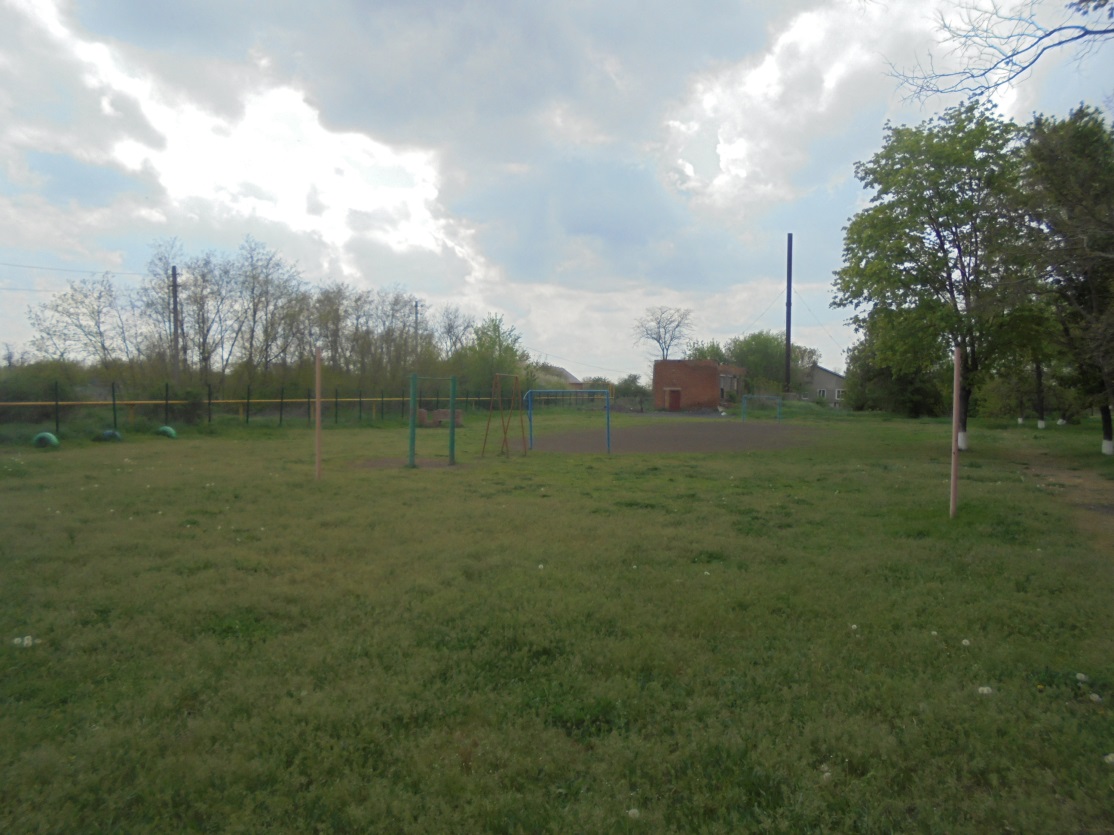 